Your recent request for information is replicated below, together with our response.Callsigns for the following Police Vehicles in Fife:Kirkcaldys Vans and Cars (IRV and if any Traffic)Glenrothes Police Stations Vans and Cars (and any traffic units)Dunfermlines vans and cars and any traffic unitsand any other Police Vehicles that may base out of Kirkcaldy, Glenrothes, Dunfermline and Levenmouth StationsThe information sought is not held by Police Scotland and section 17 of the Act therefore applies. To explain, our vehicles do not have ‘’call signs’’, and additionally, our fleet is a national resource and is not split by division. To be of assistance, a list of our marked fleet with ‘vehicle numbers’ – ie the number printed on the vehicle roof can be found here - Fleet information - Police ScotlandIf you require any further assistance, please contact us quoting the reference above.You can request a review of this response within the next 40 working days by email or by letter (Information Management - FOI, Police Scotland, Clyde Gateway, 2 French Street, Dalmarnock, G40 4EH).  Requests must include the reason for your dissatisfaction.If you remain dissatisfied following our review response, you can appeal to the Office of the Scottish Information Commissioner (OSIC) within 6 months - online, by email or by letter (OSIC, Kinburn Castle, Doubledykes Road, St Andrews, KY16 9DS).Following an OSIC appeal, you can appeal to the Court of Session on a point of law only. This response will be added to our Disclosure Log in seven days' time.Every effort has been taken to ensure our response is as accessible as possible. If you require this response to be provided in an alternative format, please let us know.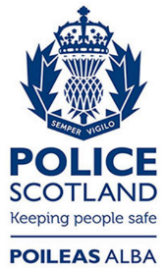 Freedom of Information ResponseOur reference:  FOI 24-0650Responded to:  11 March 2024